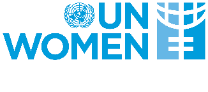 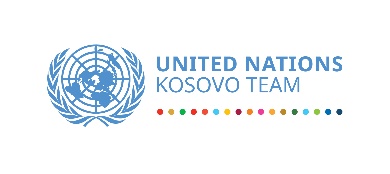 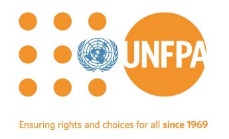 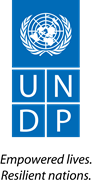 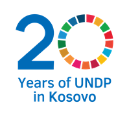 10. jun 2020.Izveštaj kosovskog tima Ujedinjenih nacija otkriva uticaj KOVID-a 19U poslendjih šest meseci korona virus postao je najveća prepreka sa kojom smo se suočili od Drugog svetskog rata. Sa više od 6,5 miliona zaraženih ljudi u čitavom svetu to više nije samo zdravstvena kriza. Gde god prošla, pandemija za sobom ostavlja razarajuće posledice u socijalnom, ekonomskom i političkom životu i po zdravlje ljudi, kao i mentalno zdravlje. Širenje KOVID 19 uticalo je na domaćinstva i biznise na Kosovu na mnogo načina. Od smanjenih radnih sati koji su umanjili i primanja, borba sa učenjem na daljinu i suočavanje sa psihološkim preprekama, mentalnom i emotivnom zdravlju usled pandemije – efekti na članove domaćinstva bili su višestruki. Biznisi su morali da se suoče sa odugovlačenjima i sa trajanjem virusa, sa time kako da omoguće zdravlje svojim radnicima, kako i da li će obavljati svoje poslovanje, šta i kako kupovati, prodati ili proizvesti. “Početak KOVID-a 19 na Kosovu preusmerio je ulogu UNDP kao i čitave UN porodice na odgovor i pomoć ljudima Kosova kao i institucijama. Radi boljeg razumevanja trenutnog uticaja krize, potreba ljudi i biznisa od ključne je važnosti za bolje kreiranje trenutnog i srednjeročnog odgovora. Upravo zato je UNDP započeo ovu brzu procenu – zajedno sa UN Women i UNFPA a u bliskoj saradnji sa koordinatorkom za razvoj, Ulrikom Rikardson, njenom kancelarijom i ostatkom kosovskog tima Ujedinjenih nacija – da se shvati uticaj i bolje definišu mere odgovora na krizu. Rezultati ove procene koristiće se za informisanje i formulaciju kosovskog tima Ujedinjenih nacija za socijalno-ekonomski plan koji će se uskoro pripremiti”, rekla je Maria Suokko, UNDP glavna predstavnica.“Žene i devojke ostaju pogođenije pandemijom. Na Kosovu, kao i globalno, svedoci smo tamne strane ove pandemije a to je uvećano nasilje nad ženama. Izveštaj o brzoj proceni socijalno-ekonomskog uticaja otkriva povećani teret žena, tako da je imperativ da se uzme u obzir specifična potreba žena i devojaka, kada se odgovara na pandemiju” kazala je Vlora Tuzi-Nushi, UN Women šefica kancelarije.Dr. Visare Mujko – Nimani šefica UNFPA kancelarije ovom prilikom je rekla “Ova procena dala nam je jasan pogled na poteškoće i na nivo zdravstvenih usluga na Kosovu u vreme KOVID 19 pandemije, tako da blagovremena pomoć i odgovarajuća podrška sa posebnim fokusom na seksualno i reproduktivno zdravlje.  Svrha ovog istraživanja je da definiše prirodu i produženi uticaj KOVID-a 19 krize, kao i da identifikuje celokupnu krizu, ulogu polova, intenzitet i pretnje grupama u nemoćnim situacijama i lokalnoj ekonomiji. Podaci iz ove procene biće dostupni svima i mogu se koristiti na centralnom i lokalnom nivou, kao i za razvojne partnere a sve u svrhu boljeg razumevanja o uticaju pandemije i potrebnim akcijama za njeno suzbijanje. Rezultati mogu biti korisni za bolje pružanje usluga, smanjenje efekata krize i povećanje otpornosti naroda.”   U nastavku su ključna otkrića iz ovog Izveštaja: 89% ispitanika dobilo je KOVID 19 informacije iz medija poput radio, televizije i novina, a 74% kroz internet i društvene mreže.96% dece u domaćinstvima koji su intervjuisani bilo je prisutno za vreme učenja na daljinu na redovnoj osnovi, dok je 4% propustilo učenje, najviše zbog nedostatka opreme koju su koristili drugi članovi porodice ili zbog problema sa internet konekcijom.Kao rezultat izbijanja KOVID 19, 28% svih ispitanika iskusilo je psihološke, mentalne i emotivne, zdravstvene probleme.Kada su u pitanju osnovne socijalne i zdravstvene usluge, 13% tvrdi da je imalo velike ili barem neke poteškoće u pristupu uslugama, uključujući snabdevanje strujom i vodom. 19% je iskusilo velike ili veoma teške prepreke pri pristupanju socijalnim uslugama i 26% je imalo poteškoće u pristupu zdravstvenim uslugama za sebe ili članove svojih porodica uključujući i usluge seksualnog i reproduktivnog zdravlja. 56% ispitanika misli da se povećalo porodično nasilje dok 35% ne zna gde bi tražilo pomoć u slučaju da iskusi porodično nasilje. Teret žena je još veći zbog neplaćenog posla u odnosu na muškarce. Sati rada za čišćenje za žene povećani su za 18% a u odnosu na muškarce a za kuvanje i služenje obroka 29%, u odnosu na muškarce. Takođe se više igraju, čitaju i brinu o deci i to za 8% i 9%, u odnosu na muškarce.59% se plaši da se ne može izboriti sa teškoćama osnovnih troškova ukoliko se mere oko korona virusa nastave.Oko 40% ispitanika koji su zaposleni zadržalo je svoje poslove ali nisu radili u vreme intervjuisanja, dok je 22 % smanjilo svoje radno vreme. Drugih 22% kaže da je nastavilo isto i u vreme pandemije, dok je 8% prijavilo da je izgubilo posao za vreme KOVID 19 pandemije. 55% biznisa je moralo da se zatvori, dok je 30% moralo delimično da se pritvori. Svega 15% je radilo kao i uvek. Brzu procenu obavio je UNDP u partnerstvu sa UN Women i UNFPA a sprovedeno je u vreme aprila i maja meseca 2020. sa ukupno 1, 412 intervjuisanih domaćinstava u svih 38 opština i 202 biznisa u sedam opština: Uroševac, Đakovica, Gnjilane, Peć, Priština, Prizren i Mitrovica.  Intervjui domaćinstava i biznisa sprovedeni su kroz poseban kompjuterski telefon.  Uzorci intervjua rađeni su na osnovu zvaničnih podataka Kosovske Agencije za statistiku iz Popisa 2011. a biznisi na osnovu podataka Agencije za registraciju biznisa.Pročitajte izveštaj ovdeVizuelni efektiRadom u sklopu kosovskog tima Ujedinjenih nacija, UNDP Kosovo pruža podršku građanima i institucijama Kosova da se pripreme i odgovore a i oporave od posledica KOVID 19 pandemije od izbijanja iste, sa fokusom na najugroženije. Mi smo po brzom postupku preorijentisali programe koje imamo kako bismo pomogli da se spreči širenje virusa, pomogli ljude u pandemiji i uticaju iste, da odgovore tokom pandemije i oporave se od ekonomskih i socijalnih problema u mesecima koji su pred nama.Kako biste saznali više detalja o borbi protiv KOVID 19 molimo Vas posetite našu stranicu: https://www.ks.undp.org/content/kosovo/en/home/covid-19-pandemic-response.htmlZa više informacija molimo Vas kontaktirajte:Burbuqe Dobranja, UNDP službenica za informisanje Tel: (038) 249 066 ext. 410;   mobilni: 049 720 800      e-mail: burbuqe.dobranja@undp.orgDanijela Mitić, UNDP službenica za informisanje  Tel: (038) 249 066 ext. 412;    mobilni: 049 720 824     e-mail: danijela.mitic@undp.org